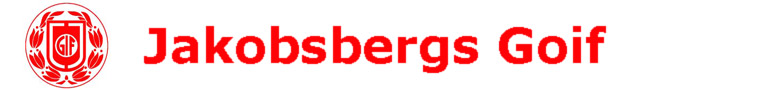 NY MEDLEM - REGISTRERINGBARN/UNGDOMNamn:Personnummer (10 siffror):MÅLSMAN 1Namn: Personnummer (10 siffror):Mailadress:Telefonnummer:MÅLSMAN 2 (FRIVILIGT)Namn: Personnummer (10 siffror):Mailadress:Telefonnummer:Jag godkänner att foton på mitt barn kan publiceras på hemsidan:  JA /  NEJÖvrig information Kallelser till träningar, matchseriespel, cuper och andra aktiviteter kopplade till handbollen inom Jakobsbergs GOIF skickas ut via laget.se. Dessa kallelser ska besvaras så snart det går. Laget.se finns både som webbsida och app.Efter att vi har registrerat era uppgifter på laget.se så kommer det att skickas en länk till er mailadress så att ni kan skapa ett eget konto. Ni kommer att läggas till i tillhörande lagets WhatsApp-grupp. Vid frågor eller funderingar kan man alltid komma i kontakt med lagledare eller föreningen via mail: info@jakobsbergsgoif.se